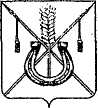 АДМИНИСТРАЦИЯ КОРЕНОВСКОГО ГОРОДСКОГО ПОСЕЛЕНИЯКОРЕНОВСКОГО РАЙОНАПОСТАНОВЛЕНИЕот 05.11.2019   		                                                  			  № 1086г. КореновскОб утверждении основных показателей уточненного прогнозасоциально-экономического развития на 2020 год и на периоддо 2022 года Кореновского городского поселенияКореновского районаВ соответствии с пунктом 2 статьи 11 Положения о бюджетном процессе, утвержденного решением Совета Кореновского городского поселения Кореновского района 30 октября 2019 года № 17-3/4, администрация Кореновского городского поселения Кореновского района п о с т а н о в л я е т:1. Утвердить основные показатели уточненного прогноза социально-экономического развития на 2020 год и на период до 2022 года Кореновского городского поселения Кореновского района (прилагается).2. Общему отделу администрации Кореновского городского поселения Кореновского района (Питиримова) обеспечить размещение настоящего постановления на официальном сайте администрации Кореновского городского поселения Кореновского района в информационно-телекоммуникационной сети «Интернет».3. Постановление вступает в силу со дня его подписания.ГлаваКореновского городского поселенияКореновского района 						                     М.О. Шутылев.Начальник общего отдела администрации Кореновского городского поселения		                                                         Л.В. ПитиримоваОСНОВНЫЕ ПОКАЗАТЕЛИуточненного прогноза социально-экономического развития на 2020 год и на период до 2022 годаКореновского городского поселения Кореновского районаНачальник финансово-экономического отделаадминистрации Кореновского городского поселения Кореновского района                                       										            Ю.А. КиричкоПРИЛОЖЕНИЕк постановлению администрацииКореновского городского поселенияКореновского районаот 05.11.2019 № 1086Наименование показателей2017 год2018 год2019 год2020 год2021 год2022 годНаименование показателейотчетотчетотчетоценкапрогнозпрогнозПромышленное производство (объем отгруженной продукции) по полному кругу предприятий, млн.руб.12964,320890,119986,023971,023971,023971,0в %  к предыдущему году в действ.ценахх161,195,7119,9100,0100,0Из общего объема:По крупным и средним предприятиям, млн.руб.12964,320890,119986,023971,023971,023971,0в %  к предыдущему году в действ.ценахх161,195,7119,9100,0100,0Объем услуг транспорта по полному кругу организация, млн.руб.110,0110,0115,5118,9118,9118,9в %  к предыдущему году в действ.ценахх100,0105,0102,9100,0100,0Из общего объема:Оборот розничной торговли по полному кругу организаций, млн.руб.5841,86047,35960,08864,78864,79120,0в %  к предыдущему году в действ.ценахх103,598,6148,7100,0102,9Оборот общественного питания по полному кругу организаций, млн.руб.205,231,8206,0296,2296,2297,0в %  к предыдущему году в действ.ценахх15,5647,8148,8100,0100,3Инвестиции в основной капитал за счет всех источников финансирования (без неформальной экономики) по полному кругу организаций, млн.руб.     423,01685,21550,01846,01846,01846,0в %  к предыдущему году в действ.ценахх398,492,0119,1100,0100,0Из общего объема:По крупным и средним предприятиям, млн.руб.423,01685,21550,01846,01846,01846,0в %  к предыдущему году в действ.ценахх398,492,0119,1100,0100,0Объем выполненных работ по виду деятельности "строительство"(без неформальной экономики) по полному кругу организаций, млн.руб.328,0420,0430,0265,0265,0265,0в %  к предыдущему году в действ.ценахх105,5102,461,6100,0100,0Из общего объема:Доходы предприятий курортно-туристического комплекса - всего (с учетом доходов малых предприятий и физических лиц), млн.руб.12,512,513,015,015,515,5в %  к предыдущему году в действ.ценахх100,0104,0115,4103,3100,0Среднегодовой уровень регистрируемой  безработицы  (в % к численности трудоспособного населения в трудоспособном возрасте)0,70,250,60,50,50,4Фонд заработной платы по полному кругу организаций без централизованного досчета, млн.руб.3750,63678,73938,25387,95420,05420,0в %  к предыдущему году х98,0107,0136,8100,6100,0Численность постоянного населения (среднегодовая), тыс. человек43,743,243,243,243,243,2в %  к предыдущему году х98,8100,0100,0100,0100,0